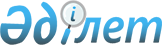 О внесении изменений в решение Сандыктауского районного маслихата от 12 декабря 2011 года № 30/1 "О бюджете района на 2012-2014 годы"
					
			Утративший силу
			
			
		
					Решение Сандыктауского районного маслихата Акмолинской области от 20 апреля 2012 года № 3/2. Зарегистрировано Управлением юстиции Сандыктауского района Акмолинской области 28 апреля 2012 года № 1-16-150. Утратило силу в связи с истечением срока применения - (письмо Сандыктауского районного маслихата Акмолинской области от 30 апреля 2013 года № 54)      Сноска. Утратило силу в связи с истечением срока применения - (письмо Сандыктауского районного маслихата Акмолинской области от 30.04.2013 № 54).      Примечание РЦПИ:

      В тексте сохранена авторская орфография и пунктуация.

      В соответствии с подпунктом 4 пункта 2 статьи 106 Бюджетного кодекса Республики Казахстан от 4 декабря 2008 года, с подпунктом 1 пункта 1 статьи 6 Закона Республики Казахстан от 23 января 2001 года «О местном государственном управлении и самоуправлении в Республике Казахстан», Сандыктауский районный маслихат РЕШИЛ:



      1. Внести в решение Сандыктауского районного маслихата «О бюджете района на 2012-2014 годы» от 12 декабря 2011 года № 30/1 (зарегистрированное в Реестре государственной регистрации нормативных правовых актов № 1-16-139, опубликованное 13 января 2012 года в газете «Сандыктауские вести»), следующие изменения:

      пункт 1 изложить в новой редакции:

      «1. Утвердить бюджет района на 2012-2014 годы, согласно приложениям 1, 2 и 3 соответственно, в том числе на 2012 год в следующих объемах:

      1. доходы – 1741029 тысяч тенге, в том числе:

      налоговые поступления – 222784 тысячи тенге;

      неналоговые поступления – 2456 тысяч тенге;

      поступления от продажи основного капитала – 4760 тысяч тенге;

      поступления трансфертов – 1511029 тысяч тенге.

      2. затраты – 1765734 тысячи тенге;

      3. чистое бюджетное кредитование – 14807,8 тысяч тенге, в том числе:

      бюджетные кредиты – 18407,8 тысяч тенге;

      погашение бюджетных кредитов – 3600 тысяч тенге;

      4) сальдо по операциям с финансовыми активами – 0 тысяч тенге;

      5) дефицит (профицит) бюджета – - 39512,8 тысяч тенге;

      6) финансирование дефицита (использование профицита) бюджета – 39512,8 тысяч тенге.»;

      приложения 1, 4 к вышеуказанному решению изложить в новой редакции, согласно приложениям 1, 2 к настоящему решению.



      2. Настоящее решение вступает в силу со дня государственной регистрации в Департаменте юстиции Акмолинской области и вводится в действие с 1 января 2012 года.      Председатель сессии

      районного маслихата                        М.Касымова      Секретарь районного

      маслихата                                  С.Клюшников      «СОГЛАСОВАНО»      Аким Сандыктауского района                 К.Суюндиков      Начальник государственного

      учреждения «Отдел экономики

      и финансов Сандыктауского района»          Н.Мурашиди

Приложение 1

к решению Сандыктауского

районного маслихата

от 20 апреля 2012 года № 3/2Приложение 1

к решению Сандыктауского

районного маслихата

от 12 декабря 2011 года № 30/1 Бюджет района на 2012 год

Приложение 2

к решению Сандыктауского

районного маслихата

от 20 апреля 2012 года № 3/2Приложение 4

к решению Сандыктауского

районного маслихата

от 12 декабря 2011 года № 30/1 Целевые трансферты и бюджетные кредиты

из республиканского бюджета на 2012 год
					© 2012. РГП на ПХВ «Институт законодательства и правовой информации Республики Казахстан» Министерства юстиции Республики Казахстан
				КатегорияКатегорияКатегорияКатегорияСумма2012 годКлассКлассКлассСумма2012 годПодклассПодклассСумма2012 годНаименованиеСумма2012 год12345I. Доходы17410291Налоговые поступления22278401Подоходный налог119102Индивидуальный подоходный налог1191003Социальный налог1134001Социальный налог11340004Налоги на собственность774171Налоги на имущество352503Земельный налог38164Налог на транспортные средства348515Единый земельный налог350005Внутренние налоги на товары,работы и услуги167362Акцизы14353Поступления за использование природных и других ресурсов110004Сборы за ведение предпринимательской и профессиональной деятельности430108Обязательные платежи, взимаемые за совершение юридически значимых действий и (или) выдачу документов уполномоченными на то государственными органами или должностными лицами33211Государственная пошлина33212Неналоговые поступления245601Доходы от государственной собственности21655Доходы от аренды имущества, находящегося в государственной собственности216502Поступления от реализации товаров (работ, услуг) государственными учреждениями, финансируемыми из государственного бюджета361Поступления от реализации товаров (работ, услуг) государственными учреждениями, финансируемыми из государственного бюджета3604Штрафы, пени, санкции, взыскания, налагаемые государственными учреждениями, финансируемыми из государственного бюджета, а также содержащимися и финансируемыми из бюджета (сметы расходов) Национального Банка Республики Казахстан501Штрафы, пени, санкции, взыскания, налагаемые государственными учреждениями, финансируемыми из государственного бюджета, а также содержащимися и финансируемыми из бюджета (сметы расходов) Национального Банка Республики Казахстан, за исключением поступлений от организаций нефтяного сектора5006Прочие неналоговые поступления2051Прочие неналоговые поступления2053Поступления от продажи основного капитала476003Продажа земли и нематериальных активов47601Продажа земли46902Продажа нематериальных активов704Поступления трансфертов151102902Трансферты из вышестоящих органов государственного управления15110292Трансферты из областного бюджета1511029Функциональная группаФункциональная группаФункциональная группаФункциональная группаСуммаАдминистратор бюджетных программАдминистратор бюджетных программАдминистратор бюджетных программСуммаПрограммаПрограммаСуммаНаименованиеСумма12345II. Затраты1765734,001Государственные услуги общего характера207283112Аппарат маслихата района (города областного значения)12011001Услуги по обеспечению деятельности маслихата района (города областного значения)12011122Аппарат акима района (города областного значения)47279001Услуги по обеспечению деятельности акима района (города областного значения)47159003Капитальные расходы государственного органа120123Аппарат акима района в городе, города районного значения, поселка, аула (села), аульного (сельского) округа123872001Услуги по обеспечению деятельности акима района в городе, города районного значения, поселка, аула (села), аульного (сельского) округа123633022Капитальные расходы государственного органа239459Отдел экономики и финансов района (города областного значения)24121001Услуги по реализации государственной политики в области формирования и развития экономической политики, государственного планирования, исполнения бюджета и управления коммунальной собственностью района (города областного значения)20756003Проведение оценки имущества в целях налогообложения474004Организация работы по выдаче разовых талонов и обеспечение полноты сбора сумм от реализации разовых талонов2422010Приватизация, управление коммунальным имуществом, постприватизационная деятельность и регулирование споров, связанных с этим46902Оборона2232122Аппарат акима района (города областного значения)2232005Мероприятия в рамках исполнения всеобщей воинской обязанности223203Общественный порядок, безопасность, правовая, судебная, уголовно-исполнительная деятельность545458Отдел жилищно-коммунального хозяйства, пассажирского транспорта и автомобильных дорог района (города областного значения)545021Обеспечение безопасности дорожного движения в населенных пунктах54504Образование1080395,4464Отдел образования района (города областного значения)1008193,4001Услуги по реализации государственной политики на местном уровне в области образования9822003Общеобразовательное обучение938871,4004Информатизация системы образования в государственных учреждениях образования района (города областного значения)1319005Приобретение и доставка учебников, учебно-методических комплексов для государственных учреждений образования района (города областного значения)9746006Дополнительное образование для детей21754015Ежемесячные выплаты денежных средств опекунам (попечителям) на содержание ребенка сироты (детей-сирот), и ребенка (детей), оставшегося без попечения родителей за счет трансфертов из республиканского бюджета9915020Обеспечение оборудованием, программным обеспечением детей-инвалидов, обучающихся на дому за счет трансфертов из республиканского бюджета500021Увеличение размера доплаты за квалификационную категорию воспитателям дошкольных организаций образования за счет трансфертов из республиканского бюджета487064Увеличение размера доплаты за квалификационную категорию учителям школ за счет трансфертов из республиканского бюджета15779467Отдел строительства района (города областного значения)72202037Строительство и реконструкция объектов образования7220206Социальная помощь и социальное обеспечение67542451Отдел занятости и социальных программ района (города областного значения)67542001Услуги по реализации государственной политики на местном уровне в области обеспечения занятости и реализации социальных программ для населения13747002Программа занятости19322005Государственная адресная социальная помощь2712006Оказание жилищной помощи1114007Социальная помощь отдельным категориям нуждающихся граждан по решениям местных представительных органов7872010Материальное обеспечение детей-инвалидов, воспитывающихся и обучающихся на дому388011Оплата услуг по зачислению, выплате и доставке пособий и других социальных выплат187014Оказание социальной помощи нуждающимся гражданам на дому5220016Государственные пособия на детей до 18 лет4119017Обеспечение нуждающихся инвалидов обязательными гигиеническими средствами и предоставление услуг специалистами жестового языка, индивидуальными помощниками в соответствии с индивидуальной программой реабилитации инвалида1874023Обеспечение деятельности центров занятости населения1098707Жилищно-коммунальное хозяйство181859,2123Аппарат акима района в городе, города районного значения, поселка, аула (села), аульного (сельского) округа64010Содержание мест захоронений и погребение безродных64458Отдел жилищно-коммунального хозяйства, пассажирского транспорта и автомобильных дорог района (города областного значения)120695,2012Функционирование системы водоснабжения и водоотведения83148,2015Освещение улиц в населенных пунктах8431016Обеспечение санитарии населенных пунктов6043018Благоустройство и озеленение населенных пунктов1842028Развитие коммунального хозяйства1231041Ремонт и благоустройство объектов в рамках развития сельских населенных пунктов по Программе занятости 202020000464Отдел образования района (города областного значения)12100026Ремонт объектов в рамках развития сельских населенных пунктов по Программе занятости 202012100467Отдел строительства района (города областного значения)49000003Проектирование, строительство и (или) приобретение жилья государственного коммунального жилищного фонда18900004Проектирование, развитие, обустройство и (или) приобретение инженерно-

коммуникационной инфраструктуры26600006Развитие системы водоснабжения и водоотведения500074Развитие и обустройство недостающей инженерно-коммуникационной инфраструктуры в рамках второго направления Программы занятости 2020300008Культура, спорт, туризм и информационное пространство144351455Отдел культуры и развития языков района (города областного значения)124125001Услуги по реализации государственной политики на местном уровне в области развития языков и культуры6505003Поддержка культурно-досуговой работы88682006Функционирование районных (городских) библиотек22048007Развитие государственного языка и других языков народа Казахстана6890456Отдел внутренней политики района (города областного значения)11103001Услуги по реализации государственной политики на местном уровне в области информации, укрепления государственности и формирования социального оптимизма граждан5191002Услуги по проведению государственной информационной политики через газеты и журналы5372003Реализация мероприятий в сфере молодежной политики540465Отдел физической культуры и спорта района (города областного значения)9123001Услуги по реализации государственной политики на местном уровне в сфере физической культуры и спорта4262006Проведение спортивных соревнований на районном (города областного значения) уровне129007Подготовка и участие членов сборных команд района (города областного значения) по различным видам спорта на областных спортивных соревнованиях473210Сельское, водное, лесное, рыбное хозяйство, особо охраняемые природные территории, охрана окружающей среды и животного мира, земельные отношения32997459Отдел экономики и финансов района (города областного значения)2955099Реализация мер по оказанию социальной поддержки специалистов2955473Отдел ветеринарии района (города областного значения)15326001Услуги по реализации государственной политики на местном уровне в сфере ветеринарии5584003Капитальные расходы государственного органа1000007Организация отлова и уничтожения бродячих собак и кошек200011Проведение противоэпизоотических мероприятий8542477Отдел сельского хозяйства и земельных отношений района (города областного значения)14716001Услуги по реализации государственной политики на местном уровне в сфере сельского хозяйства и земельных отношений1471611Промышленность, архитектурная, градостроительная и строительная деятельность11059467Отдел строительства района (города областного значения)5838001Услуги по реализации государственной политики на местном уровне в области строительства5838468Отдел архитектуры и градостроительства района (города областного значения)5221001Услуги по реализации государственной политики в области архитектуры и градостроительства на местном уровне4101003Разработка схем градостроительного развития территории района и генеральных планов населенных пунктов1000004Капитальные расходы государственного органа12012Транспорт и коммуникации5953458Отдел жилищно-коммунального хозяйства, пассажирского транспорта и автомобильных дорог района (города областного значения)5953023Обеспечение функционирования автомобильных дорог595313Прочие21166458Отдел жилищно-коммунального хозяйства, пассажирского транспорта и автомобильных дорог района (города областного значения)11364001Услуги по реализации государственной политики на местном уровне в области жилищно-коммунального хозяйства, пассажирского транспорта и автомобильных дорог8615040Реализация мероприятий для решения вопросов обустройства аульных (сельских) округов в реализацию мер по содействию экономическому развитию регионов в рамках Программы "Развитие регионов" за счет целевых трансфертов из республиканского бюджета2749459Отдел экономики и финансов района (города областного значения)4600012Резерв местного исполнительного органа района (города областного значения)4600469Отдел предпринимательства района (города областного значения)5202001Услуги по реализации государственной политики на местном уровне в области развития предпринимательства и промышленности520215Трансферты10351,4459Отдел экономики и финансов района (города областного значения)10351,4006Возврат неиспользованных (недоиспользованных) целевых трансфертов10351,4III. Чистое бюджетное кредитование14807,8Бюджетные кредиты18407,810Сельское, водное, лесное, рыбное хозяйство, особо охраняемые природные территории, охрана окружающей среды и животного мира, земельные отношения18407,8459Отдел экономики и финансов района (города областного значения)18407,8018Бюджетные кредиты для реализации мер социальной поддержки специалистов18407,85Погашение бюджетных кредитов360001Погашение бюджетных кредитов36001Погашение бюджетных кредитов, выданных из государственного бюджета3600IV. Сальдо по операциям с финансовыми активами0V. Дефицит(профицит) бюджета-39512,8VI. Финансирование дефицита (использование профицита) бюджета39512,8459Отдел экономики и финансов района (города областного значения)3600005Погашение долга местного исполнительного органа перед вышестоящим бюджетом36008Используемые остатки бюджетных средств43112,81Свободные остатки бюджетных средств43112,801Свободные остатки бюджетных средств43112,8НаименованиеСумма12Всего177 959Целевые текущие трансферты131 259в том числе:Отдел ветеринарии района8 542На проведение противоэпизоотических мероприятий8 542Отдел экономики и финансов района2 955На реализацию мер по оказанию социальной поддержки специалистов2 955Отдел жилищно-коммунального хозяйства, пассажирского транспорта и автомобильных дорог района22 749На решение вопросов обустройства аульных (сельских) округов в реализацию мер по содействию экономическому развитию регионов в рамках Программы "Развитие регионов"2 749На развитие сельских населенных пунктов в рамках Программы занятости 202020 000Отдел образования района77 557Реализация государственного образовательного заказа в дошкольных организациях образования30 582На реализацию Государственной программы развития образования в Республике Казахстан на 2011-2020 годы, в том числе:8 694оснащение учебным оборудованием кабинетов физики, химии и биологии в государственных учреждениях основного среднего и общего среднего образования8 194обеспечение оборудованием, программным обеспечением детей-инвалидов, обучающихся на дому500Ежемесячные выплаты денежных средств опекунам (попечителям) на содержание ребенка сироты (детей-сирот), и ребенка (детей), оставшегося без попечения родителей9 915На увеличение размера доплаты за квалификационную категорию учителям школ и воспитателям дошкольных организаций образования16 266На развитие сельских населенных пунктов в рамках Программы занятости 202012 100Отдел занятости и социальных программ района19 456На Реализацию мероприятий Программы занятости 2020, в том числе:19 456частичное субсидирование заработной платы5 037молодежная практика1 487обеспечение деятельности центров занятости населения10 987преподготовка и повышение квалификации частично занятых наемных работников1 945Целевые трансферты на развитие46 700Отдел строительства района46 700На проектирование, развитие, обустройство и (или) приобретение инженерно-коммуникационной инфраструктуры24 800На проектирование, строительство и (или) приобретение жилья государственного коммунального жилищного фонда18 900На развитие и обустройство недостающей инженерно-коммуникационной инфраструктуры в рамках Программы занятости 20203 000